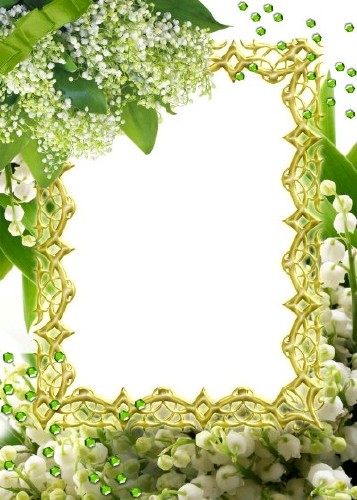 МБУ «Комплексный центр социального обслуживания населениягорода Валуйки и Валуйского района»поздравляет именинников, получающих социальные услуги на дому,с Юбилейной датойсо дня  рождения!С чудесной датой! С Юбилеем!Пусть станет от душевных слов,От поздравлений и цветовНа сердце радостней, светлее…От всей души желаем в ЮбилейЗдоровья, вдохновенья, оптимизма,Любви родных, внимания друзей, Счастливой, интересной, яркой жизни!                    Поздравляем в мае          с  Юбилейной датойсо дня  рождения!С 90-летием:Шленчак Валентину Петровну (01.05.1928 г.)Карагодину Клавдию Парфиловну(26.05.1928 г.)С 75- летием:                 Путилину Клавдию Васильевну (12.05.1943 г.)С 70- летием: Судавцову Любовь Николаевну (17.05.1948 г.)                       Смыкову Зою Ефимовну (23.05.1948 г.)